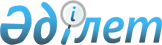 Алға аудандық мәслихатының кейбір шешімдерінің күші жойылды деп тану туралыАқтөбе облысы Алға аудандық мәслихатының 2020 жылғы 17 маусымдағы № 391 шешімі. Ақтөбе облысының Әділет департаментінде 2020 жылғы 19 маусымда № 7204 болып тіркелді
      Қазақстан Республикасының 2001 жылғы 23 қаңтардағы "Қазақстан Республикасындағы жергілікті мемлекеттік басқару және өзін–өзі басқару туралы" Заңының 7 бабына және Қазақстан Республикасының 2016 жылғы 6 сәуірдегі "Құқықтық актілер туралы" Заңының 27 бабына сәйкес, Алға аудандық мәслихаты ШЕШІМ ҚАБЫЛДАДЫ:
      1. Алға аудандық мәслихатының келесідей шешімдерінің күші жойылды деп танылсын:
      1) Алға аудандық мәслихатының 2016 жылғы 12 сәуірдегі № 15 "Алға ауданында бейбіт жиналыстар, митингілер, шерулер, пикеттер және демонстрациялар өткізу тәртібін қосымша реттеу туралы" (Нормативтік құқықтық актілерді мемлекеттік тіркеу тізілімінде № 4923 тіркелген, Қазақстан Республикасының нормативтік құқықтық актілерінің "Әділет" ақпараттық-құқықтық жүйесінде 2016 жылғы 19 мамырда жарияланған) шешімі;
      2) Алға аудандық мәслихатының 2019 жылғы 15 мамырдағы № 268 "Алға аудандық мәслихатының 2016 жылғы 12 сәуірдегі № 15 "Алға ауданында бейбіт жиналыстар, митингілер, шерулер, пикеттер және демонстрациялар өткізу тәртібін қосымша реттеу туралы" шешіміне өзгеріс енгізу туралы (Нормативтік құқықтық актілерді мемлекеттік тіркеу тізілімінде № 6171 тіркелген, 2019 жылғы 31 мамырда Қазақстан Республикасының нормативтік құқықтық актілерінің электрондық түрдегі эталондық бақылау банкінде жарияланған) шешімі.
      2. "Алға аудандық мәслихатының аппараты" мемлекеттік мекемесі заңнамада белгіленген тәртіппен:
      1) осы шешімді Ақтөбе облысының Әділет департаментінде мемлекеттік тіркеуді;
      2) осы шешімді оны ресми жариялағаннан кейін Алға аудандық мәслихатының интернет – ресурсында орналастыруды қамтамасыз етсін.
      3. Осы шешім оның алғашқы ресми жарияланған күнінен бастап қолданысқа енгізіледі.
					© 2012. Қазақстан Республикасы Әділет министрлігінің «Қазақстан Республикасының Заңнама және құқықтық ақпарат институты» ШЖҚ РМК
				
      Алға аудандық 
мәслихат сессиясының төрағасы 

Г. Джармухамбетова

      Алға аудандық 
мәслихатының хатшысы 

Б. Жумабаев
